Prot.n. 111								Avellino  26 Maggio  2020								Ai Sigg. Titolari di Farmacia								della Provincia di Avellino										L O R O       S E D I 				   			e.p.c.	Spett.le Credifarma								Via Dei Caudini n. 2								00185 RomaOggetto: Comunicazioni.Caro Collega, Ti comunico che è  stato disposto il   pagamento  relativo alla  Distinta Contabile Riepilogativa AIR:Febbraio 2020  mandati dal n° 3.965  al n° 4.114  del 26 Maggio 2020.Cordiali saluti.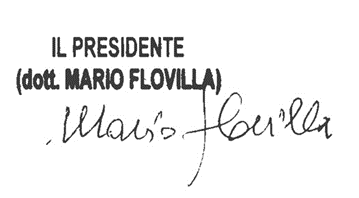 